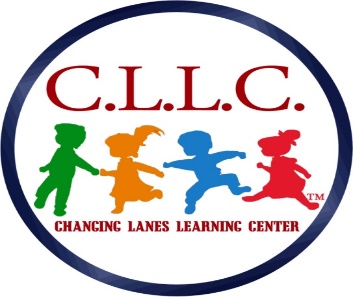 Changing Lanes Learning Center, LLCChildcare Center119 Chester PikeNorwood, PA. 19074School # 610-237-0446/Fax # 610-237-1909E-mail: cllcnorwood@gmail.comCCIS CONFIRMATION FORMNAME:           ____________________________________________________________________CHILD(REN)  & AGE(S)  __________________________________________________________                                            ___________________________________________________________CCIS RECORD #             ___________________________________________________________CASE WORKER NAME: __________________________________________________________CASEWORKER PHONE: ___________________________________________________________CO-PAY:          ______________________    POSSIBLE START DATE: ____________________ADDITIONAL COMMNTS:_________________________________________________________